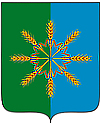 Администрация Новозыбковского районаРАСПОРЯЖЕНИЕот «09»  января 2017 года                                                                                          № 1-рг. НовозыбковО мерах по очистке крышзданий от снега и наледи в зимний период 2017 годаВ связи с большим количеством выпавших осадков в виде снега, влекущим за собой увеличение  риска травматизма среди населения района ледяными образованиями, падающими с крыш зданий, и во избежание аварийных ситуаций, связанных с накоплением снега на крышах, самопроизвольным его сходом, обрывом электропроводов образованиями наледи и сосулек в зимний период 2017 годаРекомендовать руководителям предприятий, учреждений, организаций, управляющих компаний, расположенных на территории Новозыбковского района, независимо от форм собственности: Своевременно проводить работы по очистке крыш зданий от снега и наледи. Особое внимание обратить на здания с массовым пребыванием людей и ветхие здания. Обеспечить соблюдение правил техники безопасности при проведении работ. Издать соответствующие приказы.Регулярно в соответствии с погодными условиями и прогнозом метеослужб рассматривать на совещаниях состояние дел  по очистке кровель от снежно-ледяных масс и сосулек. Считать  утратившим  силу  распоряжение  администрации  района  от  18.01.2016  года      № 11-р «О мерах по очистке крыш зданий от снега и наледи».Данное распоряжение разместить на официальном сайте администрации района в сети «Интернет».Контроль за выполнением данного распоряжения возложить на заместителя главы администрации района Хохлова А.Н.Глава администрации района                                                                         В.А. ШинкоренкоСердюков А.П.56921